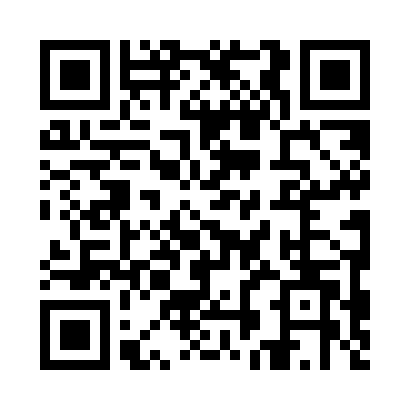 Prayer times for Adilabad, PakistanWed 1 May 2024 - Fri 31 May 2024High Latitude Method: Angle Based RulePrayer Calculation Method: University of Islamic SciencesAsar Calculation Method: ShafiPrayer times provided by https://www.salahtimes.comDateDayFajrSunriseDhuhrAsrMaghribIsha1Wed4:055:3312:133:506:548:222Thu4:045:3212:133:506:558:223Fri4:035:3112:133:506:558:234Sat4:025:3012:133:506:568:245Sun4:015:2912:133:506:578:256Mon4:005:2812:133:506:578:267Tue3:595:2812:133:506:588:278Wed3:585:2712:133:506:598:289Thu3:575:2612:133:506:598:2910Fri3:565:2512:133:507:008:3011Sat3:555:2512:133:507:018:3112Sun3:545:2412:123:507:018:3213Mon3:535:2312:123:507:028:3314Tue3:525:2312:123:507:038:3415Wed3:515:2212:123:507:038:3416Thu3:505:2112:133:507:048:3517Fri3:495:2112:133:507:058:3618Sat3:485:2012:133:507:058:3719Sun3:485:2012:133:507:068:3820Mon3:475:1912:133:507:068:3921Tue3:465:1912:133:507:078:4022Wed3:455:1812:133:507:088:4123Thu3:455:1812:133:507:088:4124Fri3:445:1712:133:507:098:4225Sat3:435:1712:133:507:098:4326Sun3:435:1712:133:507:108:4427Mon3:425:1612:133:507:118:4528Tue3:425:1612:133:507:118:4629Wed3:415:1612:143:507:128:4630Thu3:415:1512:143:507:128:4731Fri3:405:1512:143:517:138:48